今年4月より絵画教室を定期開催します。場所：A棟1階　集会室　　　　　　　　　　日時：毎月　　　　　　　　　　　　　　　　第２・４土曜日14:00～16:00　　　　　　（出入り自由。参加費は一律500円　）参加費：　5月～9月500円　　　　　　　　　　　　　　　　　　　　　　　　　10月～4月600円（暖房費込）定員8名（内2名水彩画ができます）各回ご予約が必要です。　↓　（先着順）011‐577‐1999　A303髙橋※スリッパ持参・マスク着用でお願いします。こどもからおとなまで、チャレンジする、打ち込む事で脳が活性化します。どうぞ皆さんで和気あいあいと楽しくお過ごしください。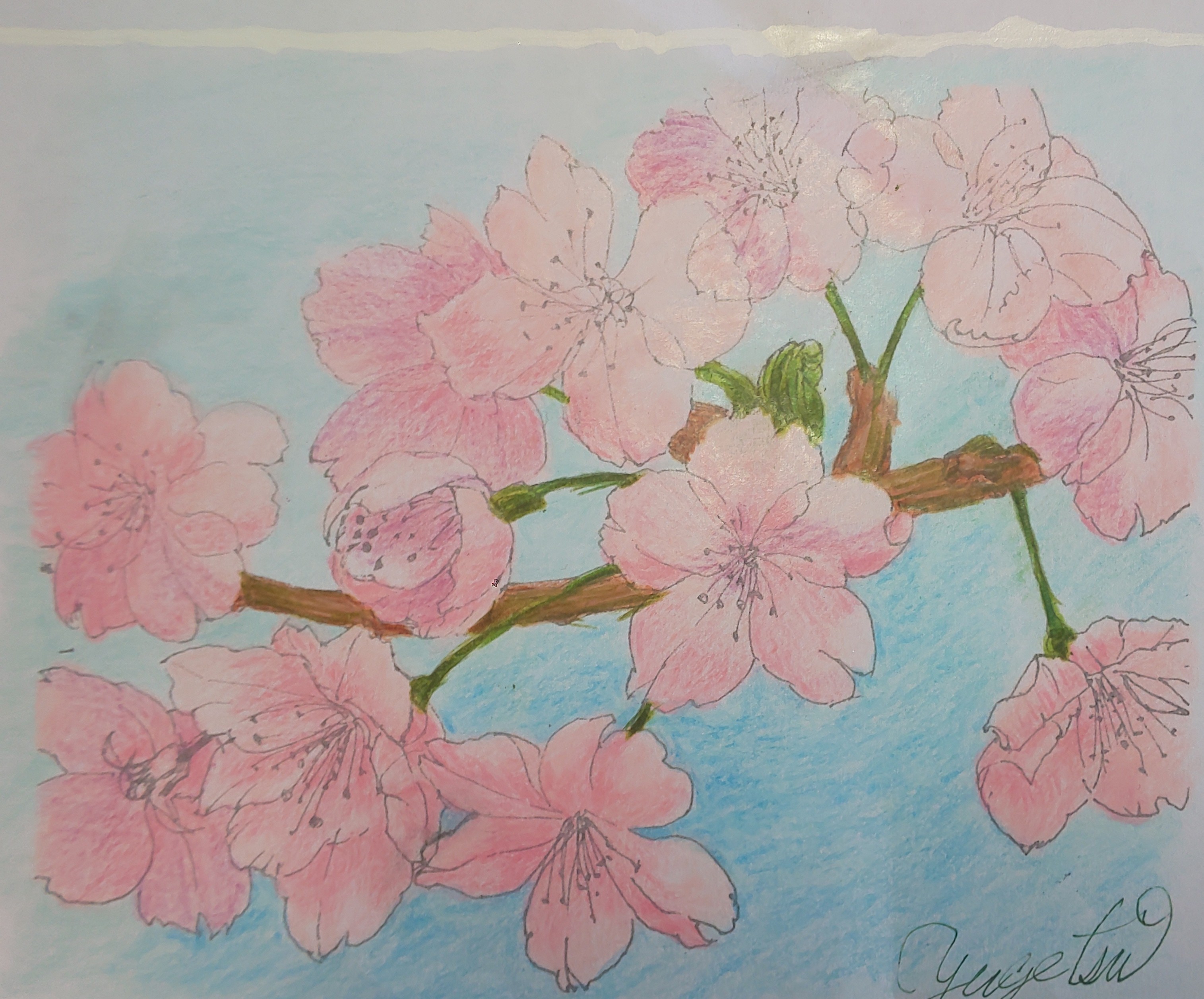 4種類の原画から1枚選んで色鉛筆で命を吹き込んでいきます。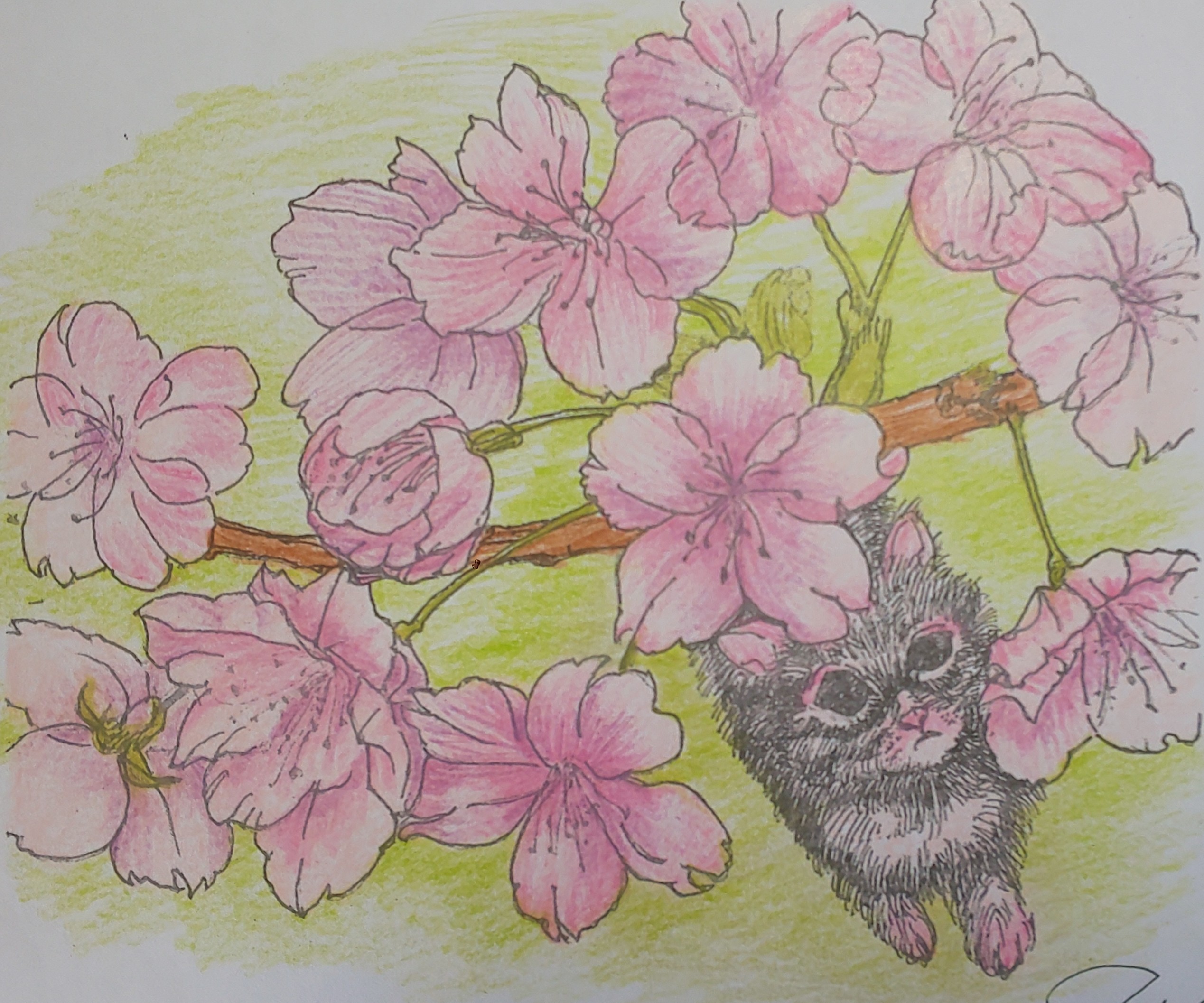 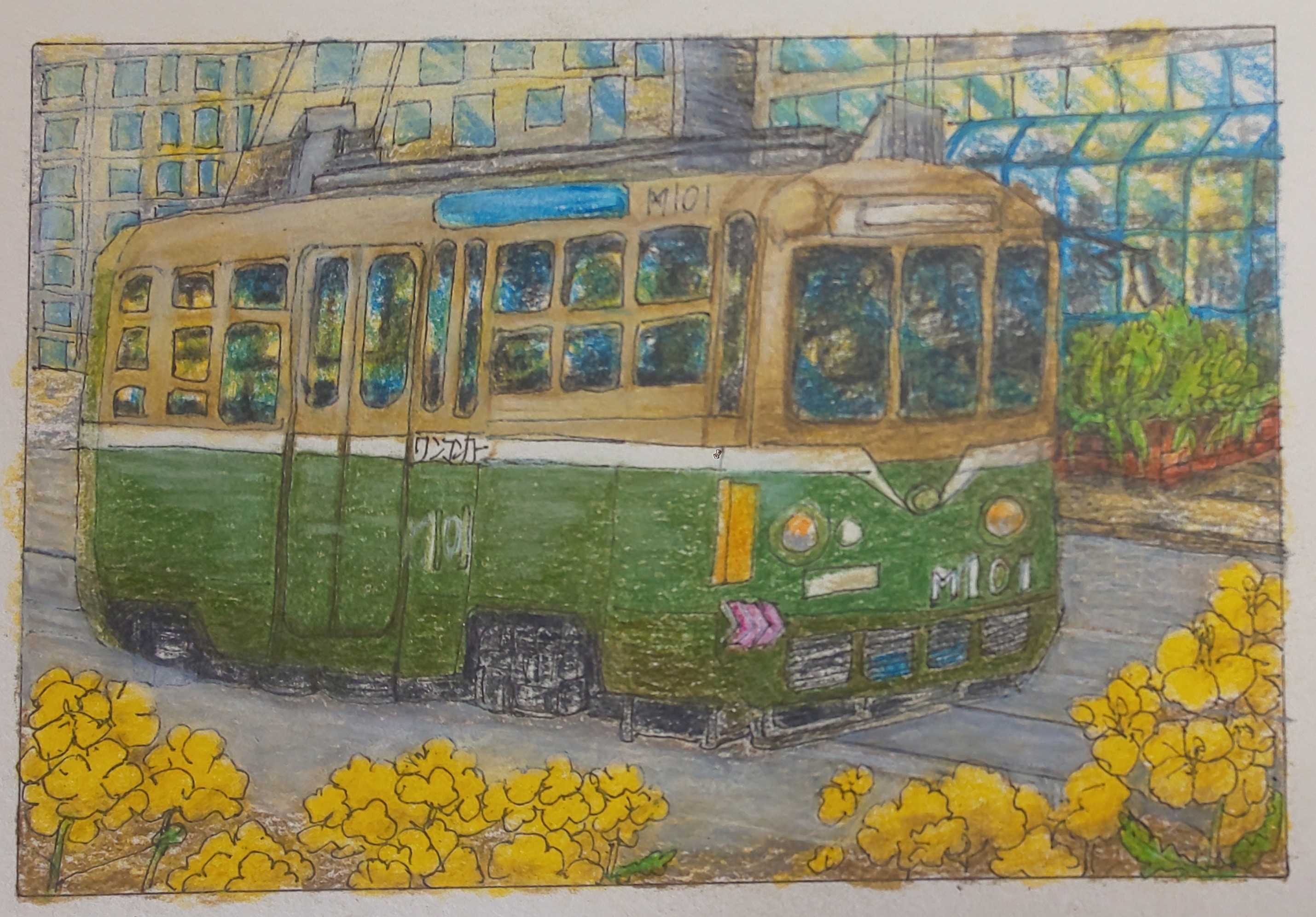 色鉛筆画「市電M１０１形」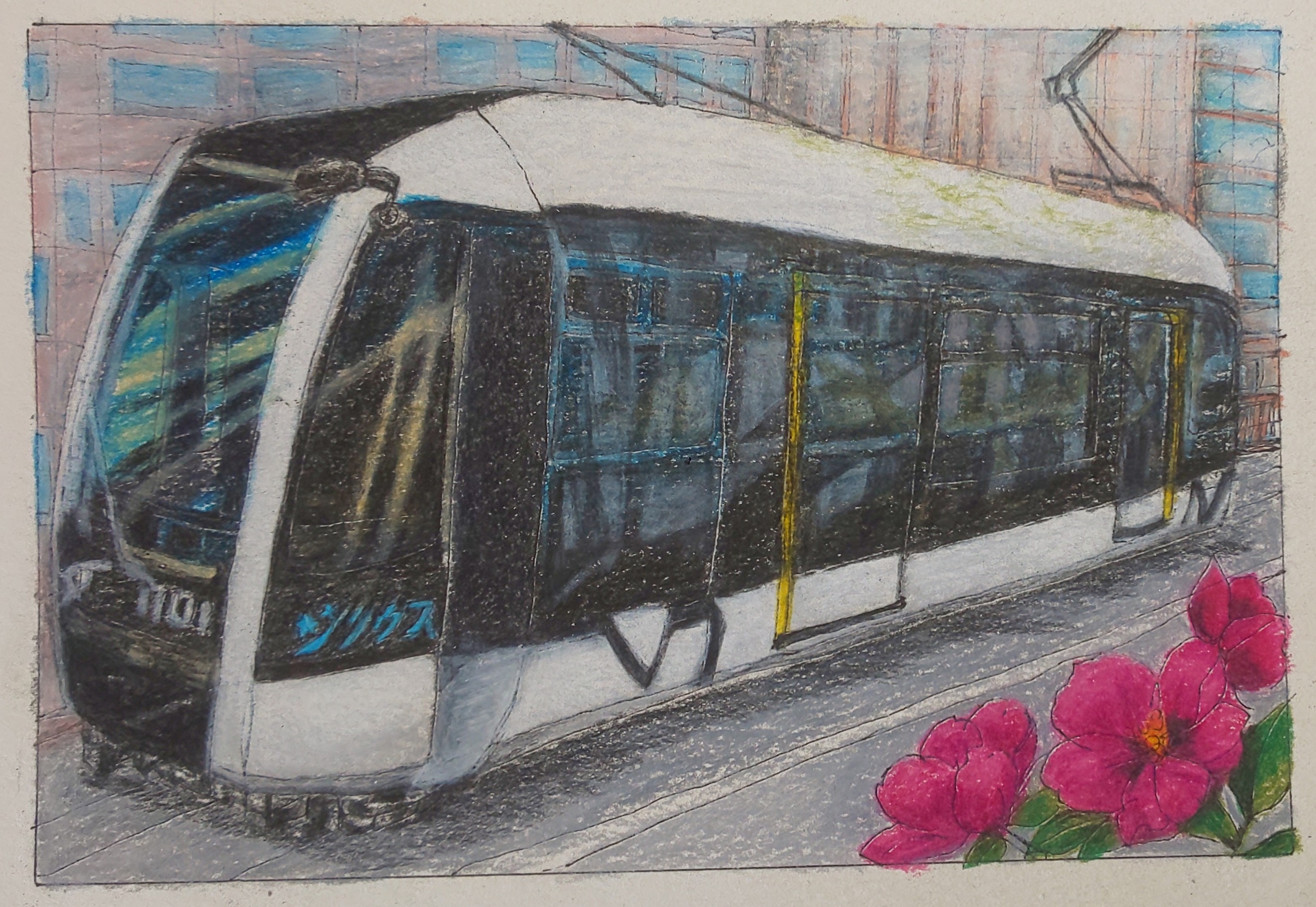 色鉛筆画「市電１１０２形シリウス」今年4月より絵画教室を定期開催します。場所：A棟1階　集会室　　　　　　　　　　日時：毎月　　　　　　　　　　　　　　　　第２・４土曜日14:00～16:00　　　　　　（出入り自由。参加費は一律500円　）参加費：　5月～9月500円　　　　　　　　　　　　　　　　　　　　　　　　　10月～4月600円（暖房費込）定員8名（内2名水彩画ができます）各回ご予約が必要です。　↓　（先着順）011‐577‐1999　A303髙橋※スリッパ持参・マスク着用でお願いします。こどもからおとなまで、チャレンジする、打ち込む事で脳が活性化します。どうぞ皆さんで和気あいあいと楽しくお過ごしください。　　　　　原画は３・４か月で変わります。色鉛筆画「市電M１０１形」色鉛筆画「市電１１０２形シリウス」今年4月より絵画教室を定期開催します。場所：A棟1階　集会室　　　　　　　　　　日時：毎月　　　　　　　　　　　　　　　　第２・４土曜日14:00～16:00　　　　　　（出入り自由。参加費は一律500円　）参加費：　5月～9月500円　　　　　　　　　　　　　　　　　　　　　　　　　10月～4月600円（暖房費込）定員8名（内2名水彩画ができます）各回ご予約が必要です。　↓　（先着順）011‐577‐1999　A303髙橋※スリッパ持参・マスク着用でお願いします。こどもからおとなまで、チャレンジする、打ち込む事で脳が活性化します。どうぞ皆さんで和気あいあいと楽しくお過ごしください。ぬり方の基本から丁寧に学びます。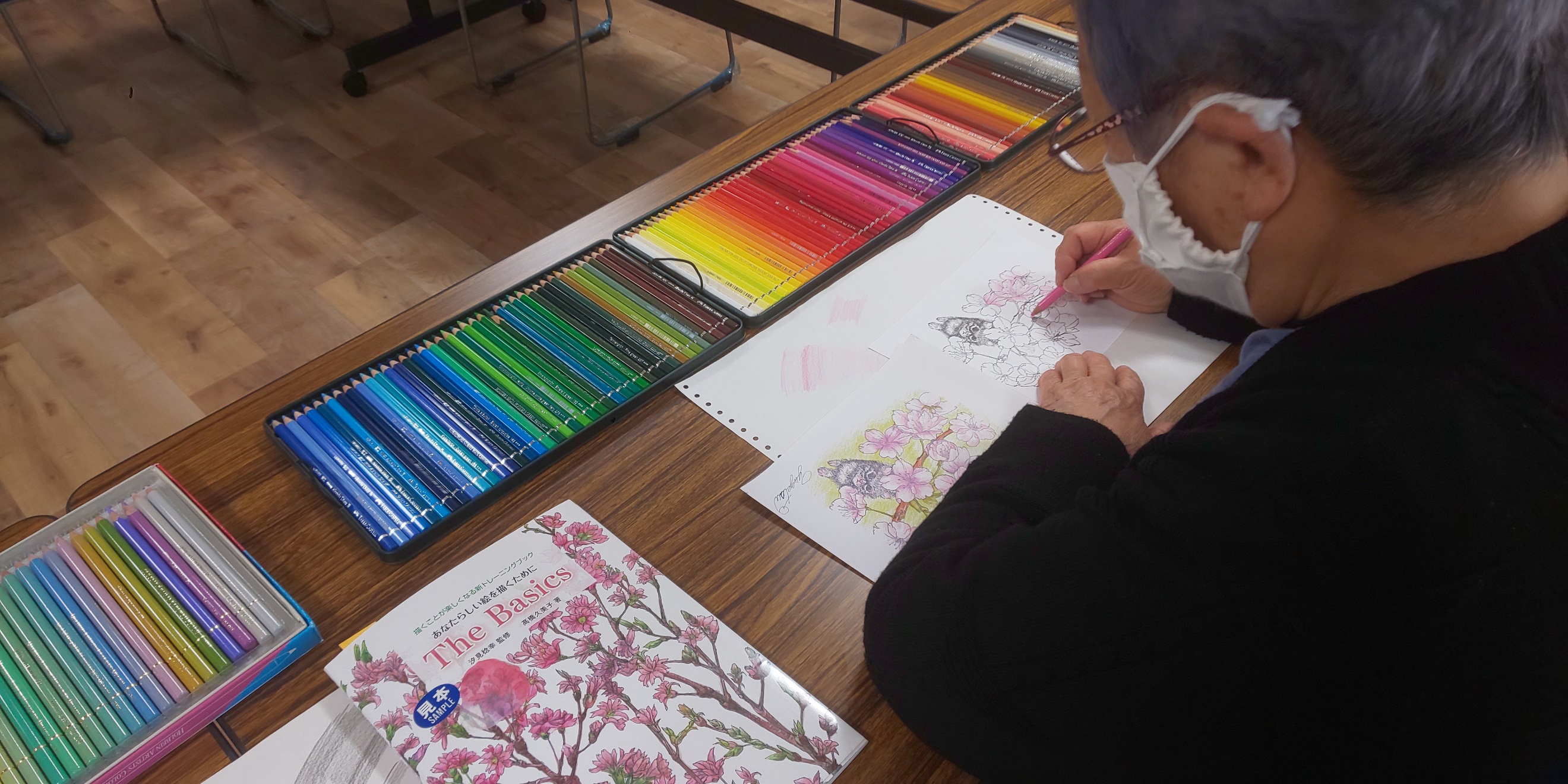 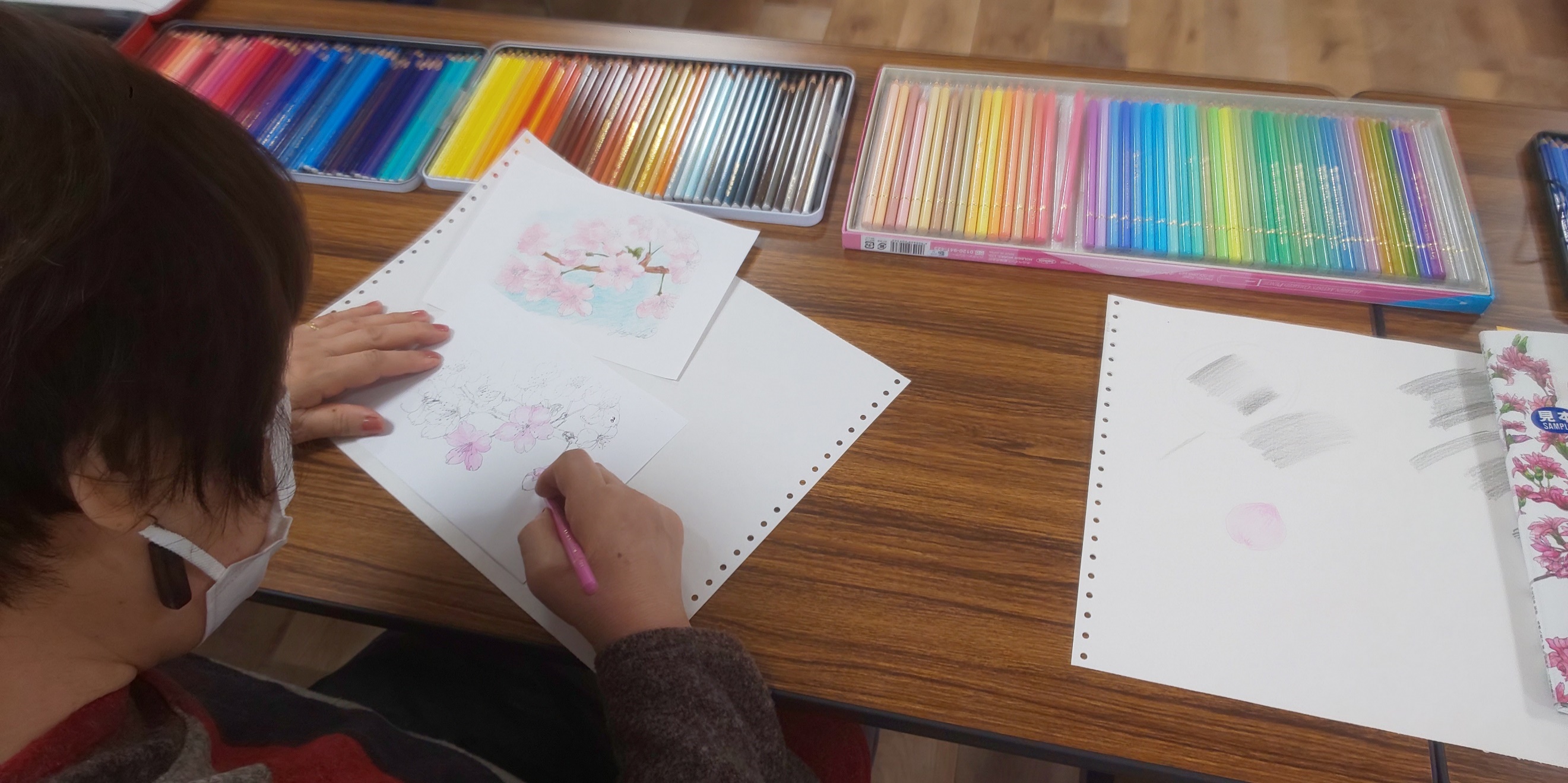 ぬり方の基本から丁寧に学びます。ぬり方の基本から丁寧に学びます。色鉛筆画「市電M１０１形」色鉛筆画「市電１１０２形シリウス」今年4月より絵画教室を定期開催します。場所：A棟1階　集会室　　　　　　　　　　日時：毎月　　　　　　　　　　　　　　　　第２・４土曜日14:00～16:00　　　　　　（出入り自由。参加費は一律500円　）参加費：　5月～9月500円　　　　　　　　　　　　　　　　　　　　　　　　　10月～4月600円（暖房費込）定員8名（内2名水彩画ができます）各回ご予約が必要です。　↓　（先着順）011‐577‐1999　A303髙橋※スリッパ持参・マスク着用でお願いします。こどもからおとなまで、チャレンジする、打ち込む事で脳が活性化します。どうぞ皆さんで和気あいあいと楽しくお過ごしください。ぬり方の基本から丁寧に学びます。ぬり方の基本から丁寧に学びます。ぬり方の基本から丁寧に学びます。まったり絵画教室美しく生き生きとした「ぬり絵を楽しむ会」